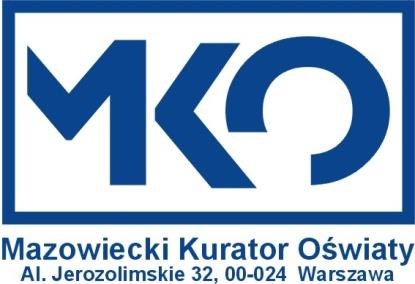 Załącznik nr 1Program merytoryczny konkursu tematycznego dla uczniów klas IV-VIII szkół podstawowych w województwie mazowieckim w roku szkolnym 2020/2021„Bitwa Warszawska 1920 roku. Przełomowy moment historii Polski i Europy”	Celem konkursu jest przybliżenie i ugruntowanie wiedzy o Bitwie Warszawskiej 1920 i towarzyszących jej wydarzeniach na poziomie przewyższającym program nauczania historii w programie szkoły podstawowej dla uczniów klas IV-VIII. Bezpośredni asumpt ogłoszenia konkursu wiąże się z obchodzoną stuletnią rocznicą Bitwy Warszawskiej, której obchody zostały jednak ograniczone z powodu pandemii. Bitwa jest jednak powszechnie uznawana społecznie za jedno z najważniejszych wydarzeń w historii Polski, znaczenie którego zostało pieczołowicie kultywowane w czasach niepodległości i niesuwerenności Rzeczypospolitej jako wyraz triumfu polskiego oręża, ale też walki o na rzecz niepodległości wielu innych państw Europy, o które polska armia toczyła walkę również w przeszłości (Bitwa pod Legnicą w 1241 r., tzw. Odsiecz Wiednia z 1683 r.). Tematyka konkursu jest istotna z punktu widzenia polskiej tożsamości narodowej i kulturowej i nauczania uniwersalnych wartości społecznych, istotnych także w procesie kształtowania obywatelskiego uczestnictwa w demokracji we współczesnym świecie. W szerszym kontekście konkurs ma za zadanie przybliżyć podstawowe fakty, dotyczące wydarzenia, jego tło, przyczyny, skutki i implikacje, postacie, uczestniczące w wydarzeniach, ale też przedstawić na tym tle walkę Polaków o granice po odzyskaniu niepodległości, koncepcje odbudowy państwa i dyskusje o kształcie jego ustroju, relacje z państwami sąsiednimi, w tym byłymi zaborcami, i kształtowanie polskiej polityki zagranicznej, a także próby ułożenia stosunków z państwami, uznawanymi w przeszłości za skonfliktowane z Polską po I wojnie światowej. Efektem konkursu będzie więc nie tylko nabycie i ugruntowanie wiedzy przez uczniów na temat Bitwy Warszawskiej 1920 roku, Cudu nad Wisłą, który powstrzymał rozprzestrzenienie komunistycznej totalitarnej ideologii, ale też orientacja w wielu aspektach życia publicznego dla uczniów w przyszłości. Obowiązująca literatura*:Etap szkolny Głębocki H., Polska, Rosja i Międzymorze. Polityka wschodnia Józefa Piłsudskiego 1918-1920, Polska Waleczna, Bezpłatny Dodatek z okazji 100. rocznicy wojny polsko-bolszewickiej i Bitwy Warszawskiej, IPN, 13.08.2020, (str. 2)Musiał F., Wojna w obronie wolności Europy, Polska Waleczna, Bezpłatny Dodatek z okazji 100. rocznicy wojny polsko-bolszewickiej i Bitwy Warszawskiej, IPN, 13.08.2020, (str. 1)Należniak P., Bitwa o wszystko, Polska Waleczna, Bezpłatny Dodatek z okazji 100. rocznicy wojny polsko-bolszewickiej i Bitwy Warszawskiej, IPN, 13.08.2020, (s. 1 i 3) Paduchowski W., Współautor „Cudu nad Wisłą” gen. Tadeusz Jordan-Rozwadowski, Polska Waleczna, Bezpłatny Dodatek z okazji 100. rocznicy wojny polsko-bolszewickiej i Bitwy Warszawskiej, IPN, 13.08.2020, (str. 5) Rok 1920 w literaturze polskiej. z prof. Maciejem Urbanowskim, kierownikiem Katedry Krytyki Współczesnej Wydziału Polonistyki Uniwersytetu Jagiellońskiego, rozmawia Paweł Chojnacki, Polska Waleczna, Bezpłatny Dodatek z okazji 100. rocznicy wojny polsko-bolszewickiej i Bitwy Warszawskiej, IPN, 13.08.2020, (str. 8) (link: https://krakow.ipn.gov.pl/pl4/broszury-edukacyjne-i-d/105500,Bitwa-warszawska-Dodatek-prasowy-do-pobrania-PDF.html)Wyprawa Kijowska. Wojna polsko-bolszewicka - Materiał poglądowy IPN; Rok 1920: ofensywa bolszewicka. Wojna polsko-bolszewicka - Materiał poglądowy IPN;Przeciw niepodległej Polsce. Wojna polsko-bolszewicka - Materiał poglądowy IPN;Cud nad Wisłą, Wojna polsko-bolszewicka - Materiał poglądowy IPN;Ochotnicy na front. Wojna polsko-bolszewicka Materiał poglądowy IPN;Ochotnicy roku 1920. Panteon bohaterów. Wojna polsko-bolszewicka Materiał poglądowy IPN;Bitwa pod Komarowem, Wojna polsko-bolszewicka Materiał poglądowy IPN, (link: https://ipn.gov.pl/pl/bitwa-warszawska-1920/105656,Infografiki-historyczne-Wojna-polsko-bolszewicka.html)Znaki Pamięci 1920 roku (2020). (https://ipn.gov.pl/pl/bitwa-warszawska-1920/105641,Znaki-Pamieci-2020.html) Bartnicki R, ks., Cud nad Wisłą, (http://www.fidesetratio.org.pl/files/plikipdf/cud3.pdf)Etap wojewódzki Gontarczyk P., Zwyczajna agentura, Biuletyn IPN, 2008, nr 11-12, (str. 92-96); Wieczorkiewicz P. P., Rok 1920. Trudne zwycięstwo, Biuletyn IPN, 2008, nr 11-12, (str. 71-81);Wójtowicz N., Płoccy harcerze w wojnie polsko-bolszewickiej, Biuletyn IPN, 2008, nr 11-12, (str. 82-86);Wójtowicz N., Trzej generałowie, Biuletyn IPN, 2008, nr 11-12, (str. 124-128);(link: https://przystanekhistoria.pl/pa2/biblioteka-cyfrowa/biuletyn-ipn/biuletyn-ipn-2001-2011/24544,nr-11-122008.html)Kazimierski S., Cud nad Wisłą, Kurier Galicyjski, 15.08.2020,(https://www.kuriergalicyjski.com/rozmaitosci/7949-cud-nad-wisla)Ochotnicy pod Zadwórzem, (str. XVI-XIX)Rosalak M., Ów rok 1920(link: https://dorzeczy.pl/_f/elements/2017-02/DoRzeczy-dodatek-Bitwa-Warszawska.pdf )Materiał poglądowy nt. Bitwy Warszawskiej (https://bitwa1920.gov.pl/pl/pokaleczona-europa/)Literatura uzupełniająca:Portal 1920: Archiwa Państwowe: zakładki, wymienione na stronie internetowej. https://1920.gov.pl/11-wrzesnia-1920/  